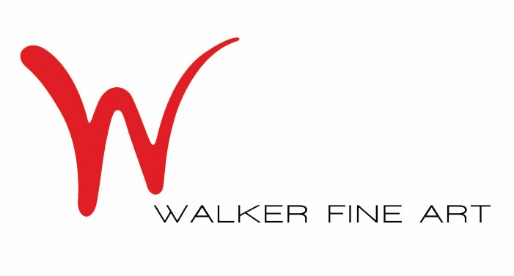 EILEEN ROSCINA | ResumeEducation University of Colorado, Boulder MFA Candidate (Spring 2024) Emerson College Boston, Massachusetts BFA in Communications and Media Production: Film (May 2009) School of Botanical Art and Illustration- Denver, CO (July 2014 - present) Nutritional Therapy Institute - Denver, Colorado Natural Foods Chef Program (May 2013) Related Experience 2023-present – CU Boulder Cinema Studies/Art Practices, InstructorDecember 2019-present - Think 360 Artist and Art Teacher August 2017-September 2020 - Downtown Aurora Visual Art Aurora, CO Art Teacher for Open Studio March2016 - February 2022 - Rocky Mountain Land Library , Board of Directors/Educational Programming/Outreach December 2016- January 2020 - Rocky Mountain Society of Botanical Artists President of Board of Directors July 2019/20 - Girls Experimental Film Camp - Organizer/Teacher RedLine Contemporary Art Center Gallery Representation Walker Fine Art - Denver, CO 2019-present Residencies 2020  	            Salina Art Center - Salina, KS 2018-2020         RedLine Contemporary Art Center - Denver, CO 2019                    National Western Stock Show - Denver, CO Fellowships 2021	          NEST Studio for the Arts, CU Boulder - Boulder, CO 2021-2023       Cine Fe - Denver, CO Solo Exhibitions 2022	BMoCA’s Fall Artist Showcase at Anythink - Commerce City, CO and Brighton, CO 2022	In The Yards- University of Wyoming Art Museum - Laramie, WY 2021	like tears washed away by rain - Breck Create, Old Masonic Hall - Breckenridge, CO 2020	Widening Circles - Salina Art Center - Salina, KS 2019/20  	Interior Weavings - Silverthorne Performing Arts Center - Silverthorne, CO 2019	National Western Stock Show- Denver, CO Recent Group Exhibitions 2023	MFA Thesis Show, CU Art Museum – Boulder, CO	 RedLine at 15, Breakthroughs - MCA Denver - Denver, CO 	 Art and Science - Arvada Center - Arvada, CO 	 Revealing Radiance- Walker Fine Arts - Denver, CO 2022	 Beginnings + Endings Alto Gallery - Denver, CO 	 Back to School Film Event - Friend of a Friend Gallery - Denver, CO 	 Mimesis Documentary Film Festival - Boulder, CO 	 Anti-Hero Film Fest (Guest Artist & Juror)- MCA Denver’s Holiday Theater - Denver, CO 	 Cultivate - MSU’s Center for Visual Art - Denver, CO 	 Art of the State - Arvada Center - Arvada, CO 	 Chromatic Cogitation: Rhythm Reboot - RedLine Contemporary Art Center - Denver, CO 2021	 On Fire in a Body of Water Film Screening - Telluride Transfer Warehouse - Telluride, CO 	 El Poder de la Familia/Power of Family - Children's Hospital - Aurora, CO 	 King Awards Exhibition - Visual Arts Complex CU Boulder - Boulder, CO 	 LandMark - Lakewood Public Parks (Kendrick Lake) - Lakewood, CO 	 Wood Works - Arvada Center - Arvada, CO 	 Upon Closer Reflection - Walker Fine Art - Denver, CO 2020	 Voices of Women Reflecting on the 19th Amendment - Aurora Public Libraries - Aurora, CO 	 Salina Biennial 2020, Salina Art Center - Salina, KS 	 Featured Artist, Untitled Final Friday January 2020 Denver Art Museum - Denver, CO 	 Coalesce: Pink Progression McNichols Building - Denver, CO 	 Annual Resident Artist Exhibition - RedLine Contemporary Art Center - Denver, CO 	 Voices of Women Reflecting on the 19th Amendment - Aurora Public Libraries - Aurora, CO Awards 2022	 Center for Humanities & the Arts (CHA) MFA/MM Excellence in Research Microgrant 	 Grillo Award - CU Boulder 2021	 Thompson Awards for Western American Writing - 1st Place Winner - Video Category 	 King Award - 1st Place Winner - CU Boulder 	 NEST Studio for the Arts Fellowship 2020	 Dairy Art Center MicroGrant Recipient 2016	 Denver Botanic Gardens Scholarship Recipient Past Group Exhibitions2019	 Grounded: Recalling Recall - Dairy Arts Center - Boulder, CO 	 Altar’d Continuum Museo de Las Americas - Denver, CO 	 Natural Patterns: Habit(u)ation - Alto Gallery - Denver, CO 	 The Unbearable Impermanence of Things - University of Denver - Denver, CO 	 Feathers and Flora - University of Colorado Boulder - Boulder, CO 	 Untitled Final Friday Collaborator Light Wait Denver Art Museum - Denver, CO 	 Enchanted Garden - Walker Fine Art - Denver, CO 	 Lights On/Out Pop Up - RedLine Contemporary Art Center - Denver, CO 	 Delirium, 3 Visions - RedLine - Denver, CO 	 Now That I Have Your (un)divided Attention… RedLine - Denver, CO 2018	 AXIS at GRAnACe - Globeville, CO 	 Archives as Muse at Denver Film Festival - Denver, CO 	 Lights On/Out Pop Up RedLine Contemporary Art Center - Denver, CO 	 Collection of Community Aurora Municipal Center - Aurora, CO 	 Re/Call RedLine Contemporary Art Center at Buffalo Peaks Ranch - Fairplay, CO 	 Untitled Final Friday Collaborator A+B=X Denver Art Museum - Denver, CO  Lost in the Woods Valkyrie Gallery , University of Colorado, Boulder 	 Solo Program of Films for April Untitled Final Friday Denver Art Museum - Denver, CO 	 Inside Us Downtown Aurora Visual Arts - Aurora, CO 2017	 Cannabis: A Visual Perspective CU’s Museum of Natural History - Boulder, CO 	 Propagate 965 Metro State’s Center for Visual Arts - Denver, CO 	 Axis Mundi Platteforum (Offsite) CO - Denver, CO 	 Land Trust (RMLL Installation) RedLine Contemporary Art Center - Denver, CO 	 ArtCorp Mentoring Show RedLine - Denver, CO 	 Seities Photography Magazine Spring/Summer Calgary - Alberta, Cananda 	 Colorado Independent Women of Film Festival - Denver, CO 	 Flipside Art Students League - Denver CO2016/17		 Edible Denver Botanic Gardens - Denver, CO 2016/17/18	 One Square Foot RedLine - Denver, CO 2016	 Poisons Panaceas and Potions at Fulginiti Pavilion on the Anschutz Medical Campus Aurora, CO 2016	 Unframed: Print for Change Redline Denver CO 2015	 From Process to Print Art Students League Denver, CO 2015/16	 	Syntax Physic Opera Denver, CO 2014	 Titwrench Festival Sweden Stockholm 2013	 Titwrench Festival Denver 2011	 Hello Girls: Pink Collar Glam, Pirate Contemporary Art Denver, CO 2010	 $100 Film Festival Calgary Canada 	 Female Eye Film Festival Toronto Canada 	 Big Muddy Film Festival Illinois 	 Australian International Experimental Film Festival Melbourne Australia 2010 Athens International Film Festival Ohio	 Edinburgh International Film Festival Edinburgh United Kingdom  The Bug Theater: Emerging Filmmakers Project Denver 	 Pink Collar Glam, Andenken gallery, Denver, CO 2009	 Boston Gay and Lesbian Film Festival, Boston 	 Museum of Fine Arts, Boston 	 Landlocked Film Festival, Iowa 	Anti Matter Film Festival Victoria, Canada 	 Denver Starz International Film Festival Denver 	 Oxford Film Festival Oxford, Alabam